Поздравляем юбиляров октября 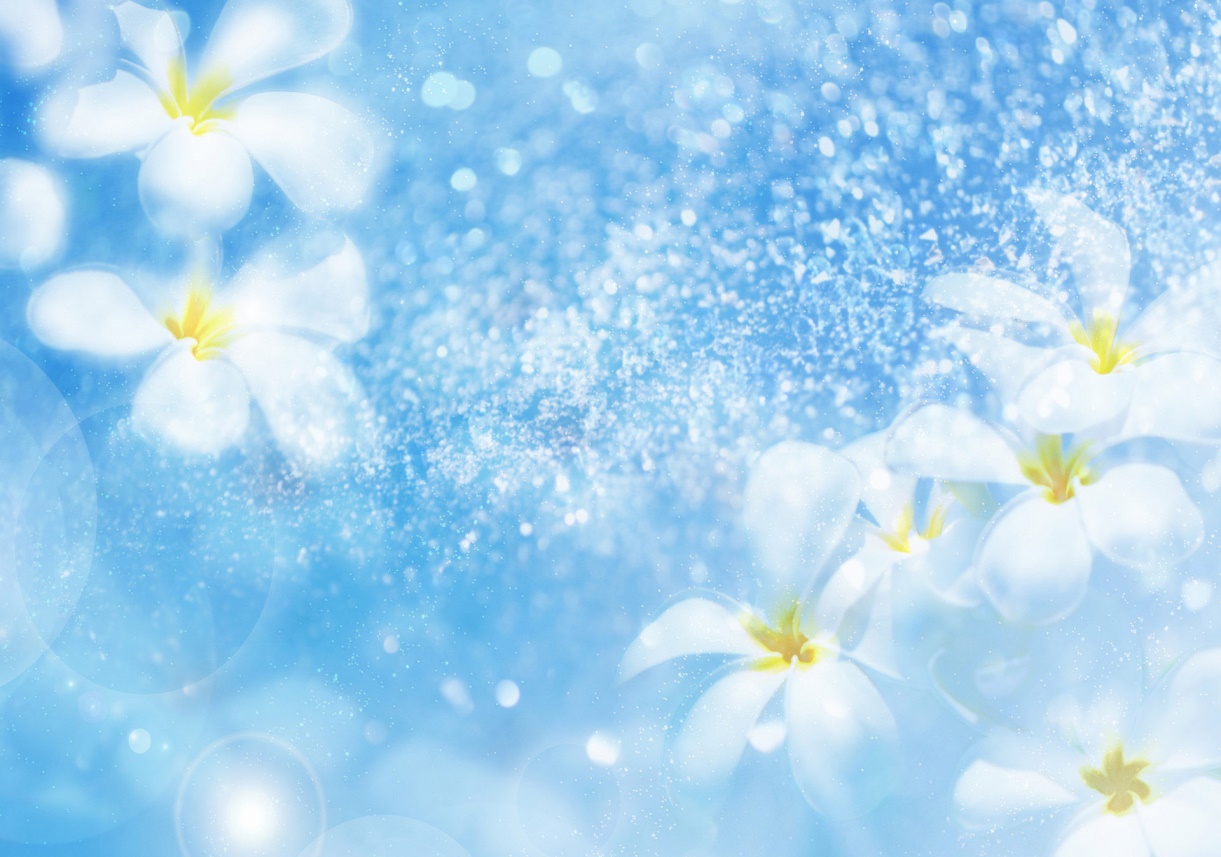 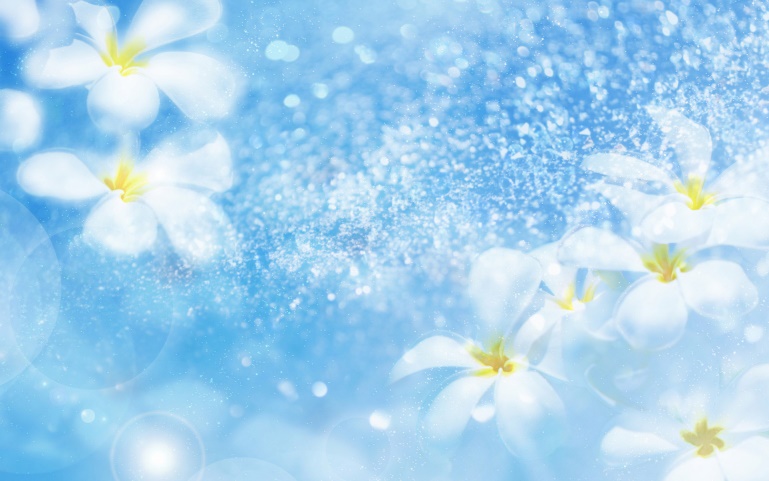 муниципального округа Северный70 ЛЕТАКИМОВА АЛЛА ВЛАДИМИРОВНААЛЕКСЕЕВ МИХАИЛ ИВАНОВИЧАМЕЛИНА ТАТЬЯНА ВАСИЛЬЕВНАБАСКАКОВ ГЕННАДИЙ ЕВГЕНЬЕВИЧБОГОЕВА ТАТЬЯНА АЛЕКСАНДРОВНАВИТЯЗЕВ ЮРИЙ ВЛАДИМИРОВИЧВОРОНОВА НИНА АЛЕКСЕЕВНАГИРШОВИЧ АЙНА АЛЛАБЕРЕНОВНАДЕМИДОВ СЕРГЕЙ НИКОЛАЕВИЧДОБРЕЦОВ ЮРИЙ ЛЬВОВИЧДОГАДИНА АЛЛА ФИЛИППОВНАДРАГУНОВА НАДЕЖДА ДМИТРИЕВНАДЮБКИНА ЛЮДМИЛА ВЛАДАСОВНАЕВСТАФЬЕВА ИРИНА ПЕТРОВНАИВАНОВА ГАЛИНА АЛЕКСЕЕВНАИВАНОВА НИНА НИКОЛАЕВНАКАРПОВА ТАТЬЯНА МИНОВНАКОВАЛИК НАДЕЖДА ИВАНОВНАКОЛЕСОВА МАРИЯ ВИКТОРОВНАКОЛОВСКАЯ ЛАРИСА СЕМЕНОВНАКУЗНЕЦОВА МАРИЯ ТИМОФЕЕВНАКУЗЬМИН ВИКТОР ФЕДОРОВИЧМАТВЕЕВА ЗИНАИДА ИВАНОВНАНАЗАРОВА НАДЕЖДА ИВАНОВНАНИКОЛАЕВА ЕЛЕНА ИВАНОВНАПАНКОВА ВАЛЕНТИНА МИХАЙЛОВНАРАКОВА ОЛЬГА АЛЕКСЕЕВНАРЕЗНИКОВА ГАЛИНА ГЕОРГИЕВНАРОЖКОВА РАИСА ВАСИЛЬЕВНАРУМЯНЦЕВА ЕЛЕНА ВАСИЛЬЕВНАСАМОХИН ЮРИЙ ИГНАТЬЕВИЧСМИРНОВ ВАЛЕНТИН АЛЕКСАНДРОВИЧСОРОКИН НИКОЛАЙ СЕРГЕЕВИЧТИМОФЕЕВА СВЕТЛАНА ВЛАДИМИРОВНАФЕДОРОВА ОЛЬГА ИВАНОВНАФЛИНТИЧ ВЕРА ГРИГОРЬЕВНАФОМИНА НИНА КОНСТАНТИНОВНАШЛЯПНИКОВ ВЛАДИМИР АЛЕКСАНДРОВИЧ75 ЛЕТБАТАСОВА ГАЛИНА ГРИГОРЬЕВНАБУШИЛО КЛАВДИЯ ПЕТРОВНАВАСИЛЕНКО ВАЛЕНТИНА ИВАНОВНАВИНОГРАДОВ АРТУР ЛЕОНИДОВИЧВОРОТНИЦКАЯ ТАТЬЯНА МИХАЙЛОВНАГОЛОСОВА АНТОНИНА АЛЕКСАНДРОВНАЕГОРОВА ЛЮДМИЛА ВЛАДИСЛАВОВНАЕФИМЕНКО ЛЮБОВЬ ПАВЛОВНАЗИНОВЬЕВ АНДРЕЙ ЛЬВОВИЧЗОТИКОВА ТАМАРА ВИКТОРОВНАИВАНОВА ЕЛЕНА ВЛАДИМИРОВНАИВАНОВА ИРИНА ЕФИМОВНАИЛЬИНОГОРСКАЯ ЕЛЕНА ВИКТОРОВНАКОПТЕЛОВА ВАЛЕНТИНА МИХАЙЛОВНАКУЗНЕЦОВА ВАЛЕНТИНА АЛЕКСАНДРОВНАКУЗНЕЦОВА ГАЛИНА ИВАНОВНАМОСИНА ИРИНА ВЛАДИМИРОВНАНЕДРЕМСКАЯ ТАТЬЯНА СЕРГЕЕВНАПОПОВА ТАТЬЯНА МИХАЙЛОВНАРАКОВА ЛЮДМИЛА БОРИСОВНАРОГОВЦЕВА РИММА ОСИПОВНАРООТ БОРИС НИКОЛАЕВИЧРУБЦОВА ТАТЬЯНА ПЕТРОВНАРУССОВ АЛЕКСЕЙ ВАЛЕНТИНОВИЧСАВЧЕНКО ВЛАДИМИР НИКИТИЧСЕМЕНОВА ЛЮДМИЛА ГРИГОРЬЕВНАСОЛОВЬЕВА ВЕРА ВАСИЛЬЕВНАСТРЕЛЬЧЕНКО СВЕТЛАНА ИВАНОВНАТИХОМИРОВА ГАЛИНА СТЕПАНОВНАТИХОНОВА НАТАЛЬЯ КОНСТАНТИНОВНАТЫНЯНОВ ЮРИЙ АЛЕКСЕЕВИЧФЕДОРОВ ВЯЧЕСЛАВ КОНСТАНТИНОВИЧХАЗАНОВА ТАТЬЯНА ЛУКИНИЧНА80 ЛЕТАНАНЬИНА АНТОНИНА ВАСИЛЬЕВНААНДРЕЕВА НИНА НИКОЛАЕВНААНТОНОВА НИНА ПЕТРОВНАБОЛЬШАКОВ ГАРРИ ВАСИЛЬЕВИЧВОЛКОВА МАРИЯ НИКОЛАЕВНАДМИТРЕНКО ВАЛЕНТИНА АЛЕКСАНДРОВНАЕГОРОВ НИКОЛАЙ ДМИТРИЕВИЧИВАНОВА ТАИСИЯ ИОНОВНАКАЛЕЧЕНКОВА ТАТЬЯНА ВИКТОРОВНАКЛЕЩЕВИЧ ЛИДИЯ ЛЕОНИДОВНАКОЧМАРУК ИНА ГЕРБЕРТОВНАКОШЕЛЕВА ТАМАРА ДМИТРИЕВНАЛАРИОНОВ ЕВГЕНИЙ ФЕДОРОВИЧЛОБАНОВА ЕВГЕНИЯ ЛЕОНИДОВНАНЕДБАЙЛОВА СВЕТЛАНА АКИМОВНАНЕЙМАН ЛЮБОВЬ ИОСИФОВНАОСИПОВА ТАМАРА АНАТОЛЬЕВНАПОТЕМКИН ЮРИЙ АЛЕКСАНДРОВИЧСРЕДНИЦКАЯ ЛЮДМИЛА ВЛАДИМИРОВНА85 ЛЕТАЛЕКСЕЕВА ЗИНАИДА ФЕДОРОВНАБУЯНОВА КЛАВДИЯ ГРИГОРЬЕВНАГОЛЫШЕВА НИНА ИВАНОВНАДОЛЖЕНКО ЛИДИЯ ПЕТРОВНАЖАРОВА ГАЛИНА АЛЕКСАНДРОВНАЖМУРОВА НИНА ИВАНОВНАКИЧКО РАИСА ПЕТРОВНАКОКОЕВА ГЕСИ СЕРГЕЕВНАКУШНИР ВАЛЕНТИНА НИКОЛАЕВНАНИКИТИНА ФАИНА СТЕПАНОВНАПОПЛАВСКАЯ ВАЛЕНТИНА АЛЕКСАНДРОВНАСАМСОНОВ НИКОЛАЙ АФАНАСЬЕВИЧСТОРОЖЕНКО СВЕТЛАНА АЛЕКСЕЕВНАЧУЕВА ТАМАРА АЛЕКСЕЕВНАЯКОВЧИК НИНА ИВАНОВНА90 ЛЕТБАДАМШИНА ФАВЗИЯ ГАНЕЕВНАГЕРЦЕВ ВАЛЕРИЙ ДМИТРИЕВИЧДОЛГУШЕВА ЛИДИЯ АЛЕКСЕЕВНАКРЮКОВА АНАСТАСИЯ ИВАНОВНАПЕТРОВА АНАСТАСИЯ СЕМЕНОВНАПОПОВА МАРИЯ АЛЕКСАНДРОВНАТЕЛЕШОВ ИВАН ПЕТРОВИЧ95 ЛЕТНОВИКОВА НИНА АЛЕКСАНДРОВНАМы рады поздравить дорогих юбиляров, наших земляков.Прожитые десятилетия дают вам право на уважение и признание окружающих.Мы признательны вам за активную жизненную позицию, за ваше желание и готовность участвовать в процессах, происходящих в МО МО Северный. Ваш богатейший жизненный опыт, знания, мудрость и силы духа – самое дорогое наследство для молодого поколения.Крепкого Вам здоровья, счастья, сил и удачи!ДОРОГИЕ ЮБИЛЯРЫ, ПОДАРКИ ЖДУТ ВАС!За подарками можно обратиться по адресу пр. Луначарского, д. 80, корп. 1, лит. Б, кабинет № 6. Телефон для справок 558-56-05